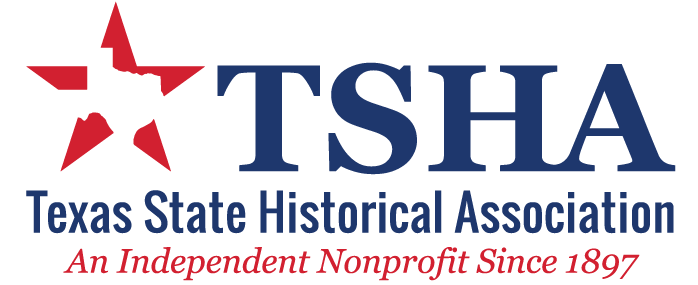 2022 Annual Meeting Sponsor & Underwriter InformationOrganization/Business 	Address  	City 	State 	Zip Code 	Name of Sponsor/Underwriter 	(As you would like it to appear in online and print materials.)
Contact Person 	(For communication/guest list confirmation.)Phone 	Email 	Sponsorship LevelTitle Sponsor  ________________________________________River Sponsor ________________________________________Session Sponsor - Session Title ___________________________Event Sponsorship  _____________________________________Payment Information
*Funds are nonrefundableAmount: ______________________________________	Enclosed is our check payable to the Texas State Historical AssociationPlease invoice us.  PO #_________________________Please charge our Credit Card □ Visa □ Mastercard □ Discover □ American ExpressCredit Card ____________________________________________Expiration_________CVV_________Billing Zip______________ 	Signature______________________________________________________________________________